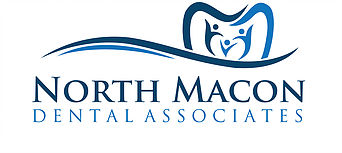 Patient InformationFirst Name: _______________________ Last Name: ___________________ Middle Initial: _____Nickname: ________________  Email: ___________________________  Sex:  __ Male __ FemaleAddress: ________________________________________________ Apt #: ________       City: _______________  State: _______________  Zip Code: ____________Home Phone: _____-_____-_____ Work Phone: _____-_____-_____  Cell Phone: _____-_____-____Date of Birth: _____________ SSN: ______ - ____ -______Responsible Party (If minor)First Name: _______________________ Last Name: ___________________ Middle Initial: _____Nickname: ____________________  Email: _______________________________  Address: ________________________________________________ Apt #: ________   City: _______________  State: _______________  Zip Code: ____________Home Phone: _____-_____-_____ Work Phone: _____-_____-_____  Cell Phone: _____-_____-____Date of Birth: _____________ SSN: ______ - ____ -______ALATERNATE CONTACT:  Name: __________________________________ Phone: _______-_______-_______